UNIVERSITAS YUDHARTA PASURUAN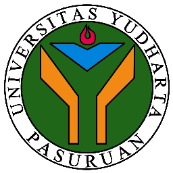 FAKULTAS PSIKOLOGI		REKAP NILAISEMESTER GANJIL- TAHUN AKADEMIK 2023/2024PROGRAM STUDI PSIKOLOGI (C)Nama Dosen:  NATHANIA BAYU ASTRELLA, S.Psi., M.PsiSKS: 3Matakuliah: Modifikasi PerilakuSemester: 5 - CNo.NamaNIMNilai AkhirKehadiran1.RISMA AZZMI NAZZULA201969110077E02.MAS ARIF ALFARIZYI202069110054B-153.M. AGUS ZAHIDIN202169110005B+154.MOCHAMMAD MAROMY202169110056B155.IZZA NUR RAHMA202169110065B-156.BAGUS RAHMAN EFENDI202169110067C+157.NUR KHARISMA FEBIANA202169110073B+158.KIKI NUR IKHSAN202169110076B159.FINOS MARTINO202169110083B1510.HARRY HERMAWAN WIDODO202169110085C+1511.ACHMAD ROYYAN ZAMANY202169110087A-912.SAFITRY NUR FATMAWATI202169110088B-15Jumlah MahasiswaJumlah MahasiswaJumlah MahasiswaParaf dosen pengampuParaf dosen pengampuParaf dosen pengampuPasuruan, 02 Februari 2024Dosen Pengampu,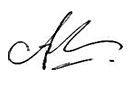 (……………………………………………..)